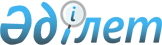 Об утверждении Правил расчета годовой эффективной ставки вознаграждения по договору займаПостановление Правления Национального Банка Республики Казахстан от 27 августа 2018 года № 197. Зарегистрировано в Министерстве юстиции Республики Казахстан 2 октября 2018 года № 17464.
      В соответствии со статьей 725-1 Гражданского кодекса Республики Казахстан (Особенная часть) от 1 июля 1999 года Правление Национального Банка Республики Казахстан ПОСТАНОВЛЯЕТ:
      Сноска. Преамбула с изменением, внесенным постановлением Правления Национального Банка РК от 11.11.2019 № 184 (вводится в действие с 01.01.2020).


      1. Утвердить прилагаемые Правила расчета годовой эффективной ставки вознаграждения по договору займа.
      2. Департаменту методологии финансового рынка (Салимбаев Д.Н.) в установленном законодательством Республики Казахстан порядке обеспечить:
      1) совместно с Юридическим департаментом (Сарсенова Н.В.) государственную регистрацию настоящего постановления в Министерстве юстиции Республики Казахстан;
      2) в течение десяти календарных дней со дня государственной регистрации настоящего постановления его направление на казахском и русском языках в Республиканское государственное предприятие на праве хозяйственного ведения "Республиканский центр правовой информации" для официального опубликования и включения в Эталонный контрольный банк нормативных правовых актов Республики Казахстан;
      3) размещение настоящего постановления на официальном интернет-ресурсе Национального Банка Республики Казахстан после его официального опубликования;
      4) в течение десяти рабочих дней после государственной регистрации настоящего постановления представление в Юридический департамент сведений об исполнении мероприятий, предусмотренных подпунктами 2), 3) настоящего пункта и пунктом 3 настоящего постановления.
      3. Управлению по защите прав потребителей финансовых услуг и внешних коммуникаций (Терентьев А.Л.) обеспечить в течение десяти календарных дней после государственной регистрации настоящего постановления направление его копии на официальное опубликование в периодические печатные издания.
      4. Контроль за исполнением настоящего постановления возложить на заместителя Председателя Национального Банка Республики Казахстан Смолякова О.А.
      5. Настоящее постановление вводится в действие по истечении двадцати одного календарного дня после дня его первого официального опубликования. Правила расчета годовой эффективной ставки вознаграждения по договору займа Глава 1. Общие положения
      1. Настоящие Правила расчета годовой эффективной ставки вознаграждения по договору займа (далее - Правила) устанавливают порядок расчета годовой эффективной ставки вознаграждения по договору займа, заключаемому с заемщиком-физическим лицом в соответствии со статьей 725-1 Гражданского кодекса Республики Казахстан (Особенная часть) от 1 июля 1999 года.
      Для целей Правил используются следующие понятия:
      1) годовая эффективная ставка вознаграждения - ставка вознаграждения в достоверном, годовом, эффективном, сопоставимом исчислении (реальная стоимость) по договору займа, рассчитываемая в соответствии с Правилами;
      2) заем - предоставление заимодателем займов в форме денег или вещей, определенных родовыми признаками, в том числе предоставленных с отсрочкой и рассрочкой платежа;
      3) заемщик - физическое лицо, не являющееся индивидуальным предпринимателем, заключившее договор займа с заимодателем; 
      4) заимодатель - физическое или юридическое лицо, не являющееся банком, организацией, осуществляющей отдельные виды банковских операций, организацией, осуществляющей микрофинансовую деятельность.
      Сноска. Пункт 1 с изменениями, внесенными постановлением Правления Национального Банка РК от 11.11.2019 № 184 (вводится в действие с 01.01.2020).


      2. Годовая эффективная ставка вознаграждения указывается в договоре займа.
      3. Расчет годовой эффективной ставки вознаграждения производится:
      1) на дату заключения договора займа;
      2) в случае внесения изменений и (или) дополнений в договор займа путем заключения дополнительного соглашения к договору займа, которые влекут изменение суммы (размера) денежных обязательств заемщика и (или) срока их уплаты.
      4. В случае внесения изменений и (или) дополнений в договор займа путем заключения дополнительного соглашения к договору займа, которые влекут изменение суммы (размера) денежных обязательств заемщика и (или) срока их уплаты, включая изменение ставки вознаграждения в случаях, предусмотренных договором займа, годовая эффективная ставка вознаграждения по договору займа рассчитывается заимодателем на основании остатка основного долга, оставшегося срока погашения займа на дату, с которой изменяются условия договора займа, комиссий и иных платежей, подлежащих оплате заемщиком, и указывается в дополнительном соглашении к договору займа. Глава 2. Расчет годовой эффективной ставки вознаграждения
      5. Годовая эффективная ставка вознаграждения по договору займа рассчитывается по следующей формуле: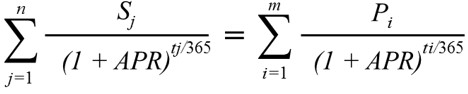 
      где:
      n - порядковый номер последней выплаты заемщику;
      j - порядковый номер выплаты заемщику;
      Sj - сумма j-той выплаты заемщику;
      APR - годовая эффективная ставка вознаграждения;
      tj - период времени со дня предоставления займа до момента j-той выплаты заемщику (в днях); 
      m - порядковый номер последнего платежа заемщика;
      і - порядковый номер платежа заемщика;
      Pi - сумма і-того платежа заемщика;
      ti - период времени со дня предоставления займа до момента і-того платежа заемщика (в днях).
      6. В расчет годовой эффективной ставки вознаграждения по договору займа включаются все платежи заемщика по основному долгу и вознаграждению, а также комиссии и иные платежи за весь период действия договора займа.
      7. В расчет годовой эффективной ставки вознаграждения по договору займа не включается неустойка (штраф, пеня) за нарушение обязательства по возврату суммы займа и (или) уплате вознаграждения по договору займа.
      Сноска. Пункт 7 в редакции постановления Правления Национального Банка РК от 11.11.2019 № 184 (вводится в действие с 01.01.2020).


      8. Произведенные выплаты заемщика заимодателю и выплаты заимодателя заемщику учитываются на даты их фактического осуществления, будущие - по графику выплат (при наличии).
      9. Если при расчете годовой эффективной ставки вознаграждения полученное число имеет более одного десятичного знака, оно подлежит округлению до десятых долей следующим образом:
      1) если сотая доля больше или равна 5, десятая доля увеличивается на 1, все следующие за ней знаки исключаются;
      2) если сотая доля меньше 5, десятая доля остается без изменений, все следующие за ней знаки исключаются.
      10. Положения Правил распространяются на договор займа, предметом которого являются вещи, определенные родовыми признаками, в случае, если по такому договору исполнение обязательства заемщика осуществляется путем передачи в счет долга денег, а выплата и размер вознаграждения, неустойки (штрафа, пени), комиссий и иных платежей, предусмотренных договором займа, осуществляется в денежной форме.
      В указанном случае для расчета годовой эффективной ставки вознаграждения в качестве суммы займа (либо выплаты заемщику) выступает стоимость вещей, определенная сторонами договора займа, на дату передачи их заемщику.
					© 2012. РГП на ПХВ «Институт законодательства и правовой информации Республики Казахстан» Министерства юстиции Республики Казахстан
				
      Председатель
Национального Банка 

Д. Акишев
Утверждены
постановлением Правления
Национального Банка
Республики Казахстан
от 27 августа 2018 года № 197